ПОСТАНОВЛЕНИЕс.Федоровка                                                               № 06                              9 февраля 2017 годаОб утверждении формы книги регистрации захоронений (захоронений урн с прахом), Порядка ведения книги регистрации захоронений (захоронений урн с прахом), Порядка передачи книг регистрации захоронений (захоронений урн с прахом) на постоянное хранение в архивный фонд муниципального архива         В соответствии с Федеральным законом № 8-ФЗ от 12.01.1996 г. «О погребении и похоронном деле» (ред. 28.07 2012 г.), на основании Устава сельского поселения Федоровский сельсовет муниципального района Хайбуллинский района Республики Башкортостан, Положения об организации ритуальных услуг и содержания муниципальных кладбищ в сельском поселении Федоровский сельсовет муниципального района Хайбуллинский района Республики Башкортостан, утвержденного решением сессии сельского поселения Федоровский сельсовет муниципального района Хайбуллинский района Республики Башкортостан от 12.11.2013 г. № 22/69, Администрация сельского поселения Федоровский сельсовет муниципального района Хайбуллинский района Республики Башкортостан ПОСТАНОВЛЯЕТ:1.    Утвердить форму книги регистрации захоронений согласно приложению № 1.2.    Утвердить форму книги регистрации захоронений урн с прахом согласно приложению № 2.3. Утвердить форму книги регистрации надмогильных сооружений (надгробий) согласно приложению № 3.     4.     Утвердить форму удостоверения о родственном захоронении согласно приложению № 4.5.    Утвердить Порядок передачи книг регистрации захоронений (захоронений урн с прахом) на постоянное хранение в архивный фонд муниципального архива согласно приложению № 5. Глава сельского поселенияФедоровский сельсоветмуниципального районаХайбуллинский районРеспублики Башкортостан:                                                     Лебедева Н.С.                                                         Приложение №1УТВЕРЖДЕНАПостановлением главысельского поселенияФедоровский сельсоветмуниципального районаХайбуллинский районРеспублики Башкортостан		                                                                          от «9» февраля 2017 №  06Титульный лист________________________________________________________________________________ наименование уполномоченного органа местного самоуправления______________________________________________________________________в сфере погребения и похоронного делаКНИГАРЕГИСТРАЦИИ  ЗАХОРОНЕНИЙ №_________________________________________________________________________(наименование населенного пункта)__________________________________________________________________(наименование кладбища)Начата «….»……………………20___г.Окончена «….»…………………20___г.Форма титульного листа книги регистрации захороненийФормат А4 (210х297 мм)(лист книги)Форма листа книги регистрации  захороненийФормат А3 (420х297 мм)                                                        Приложение №2УТВЕРЖДЕНАПостановлением главысельского поселенияФедоровский сельсоветмуниципального районаХайбуллинский районРеспублики Башкортостан		                                                                          от «9» февраля 2017 №  06Титульный лист________________________________________________________________________________ наименование уполномоченного органа местного самоуправления_____________________________________________________________________в сфере погребения и похоронного делаКНИГАРЕГИСТРАЦИИ  ЗАХОРОНЕНИЙ УРН С ПРАХОМ №________________________________________________________________________________(наименование населенного пункта)__________________________________________________________________(наименование кладбища)Начата «….»……………………20___г.Окончена «….»…………………20___г.Форма титульного листа книги регистрации захоронения урн с прахомФормат А4 (210х297 мм	(лист книги)Примечание. Книга регистрации захоронений урн заполняется на основании учетных карточек.УЧЕТНАЯ КАРТОЧКАКолумбарий №____ Секция №____ Ряд №____ Ниша №____Участок №____ Аллея №____ Могила №____Квитанция №_____ от ____________ Сумма ___________ Удостоверение №_________Лицо, имеющее право пользования нишей, могилой _____________________________Почтовый  адрес ___________________________________________________________     Телефон ____________________________Форма  листа книги регистрации захоронения урн с прахомФормат А3 (420х297 мм)                                                       Приложение №3УТВЕРЖДЕНАПостановлением главысельского поселенияФедоровский сельсоветмуниципального районаХайбуллинский районРеспублики Башкортостан		                                                                          от «9» февраля 2017 №  06Титульный лист________________________________________________________________________________ наименование уполномоченного органа местного самоуправления_____________________________________________________________________в сфере погребения и похоронного делаКНИГАРЕГИСТРАЦИИ  НАДМОГИЛЬНЫХ СООРУЖЕНИЙ (НАДГРОБИЙ) №________________________________________________________________________________(наименование населенного пункта)__________________________________________________________________(наименование кладбища)Начата «….»……………………20___г.Окончена «….»…………………20___г.Форма титульного листа книги регистрации надмогильных сооружений Формат А4 (210х297 мм)( лист книги)Форма листа книги регистрации надмогильных сооруженийФормат А3 (420х297 мм)                                                      Приложение №4УТВЕРЖДЕНАПостановлением главысельского поселенияФедоровский сельсоветмуниципального районаХайбуллинский районРеспублики Башкортостан		                                                                          от «9» февраля 2017 №  06стр.1Примечание: на стр.1 указывается сведения о виде захоронения: «Удостоверение об одиночном захоронении», «Удостоверение о родственном захоронении», «Удостоверение о семейном (родовом) захоронении», «Удостоверение о почетном захоронении» или «Удостоверение о воинском захоронении»  стр.2стр.3стр.4стр.5стр. 6стр.7стр.8Формат книжки Удостоверение о захоронении 160х110 мм с жесткой обложкой темного цвета, на которой имеется тиснение «Удостоверение о захоронении».                                                         Приложение № 5УТВЕРЖДЕНАПостановлением главысельского поселенияФедоровский сельсоветмуниципального районаХайбуллинский районРеспублики Башкортостан		                                                                          от «9» февраля 2017 №  06ПОРЯДОКпередачи книг регистрации захоронений (захоронений урн с прахом) на постоянное хранение в муниципальный архив1. Формирование (комплектование) и хранение документов захоронений уполномоченным органом в сфере погребения и похоронного делаКниги регистрации захоронений (захоронений урн с прахом) (далее — Книги) являются документами строгой отчетности и относятся к делам с постоянным сроком хранения.Законченные делопроизводством Книги хранятся в уполномоченном органе местного самоуправления в сфере погребения и похоронного дела в течение пяти лет, по истечении которых передаются на постоянное хранение в муниципальный архив.Книги передаются в упорядоченном состоянии по описям. Прием документов на постоянное хранение оформляется актом приема-передачи дел между Администрацией сельского поселения Федоровский сельсовет муниципального района Хайбуллинский района Республики Башкортостан и муниципальным архивом.Вместе с документами передаются три экземпляра описей.Книги передаются в муниципальный архив в архивных коробках.Все работы, связанные с передачей архивных документов на постоянное хранение, в том числе с их транспортировкой, выполняются за счет средств уполномоченного органа местного самоуправления в сфере погребения и похоронного дела.Упорядочение книг проводится ответственными за ведение книг сотрудниками Администрации сельского поселения Федоровский сельсовет муниципального района Хайбуллинский района Республики Башкортостан при методической помощи специалистов муниципальных архивов.В целях учета находящихся на хранении книг создаются учетные документы: описи дел; листы фондов для учета состава и объема книг по каждому кладбищу; паспорт архива для суммарного количества дел. Паспорт составляется ежегодно в декабре месяце, и один экземпляр представляется в муниципальный архив; дело фонда, в состав дела включаются акты приема-передачи книг, исторические справки, акты и листы проверки наличия книг, акты выдачи книг, документы о работе с фондом, изменениях его объема и состава.Администрация сельского поселения Федоровский сельсовет муниципального района Хайбуллинский района Республики Башкортостан не реже одного раза в течение пяти лет представляет описи книг на рассмотрение экспертно-проверочной комиссии Архивного управления муниципального района Хайбуллинский района Республики Башкортостан.БАШКОРТОСТАН РЕСПУБЛИКАҺЫХӘЙБУЛЛА РАЙОНЫМУНИЦИПАЛЬ РАЙОНЫНЫҢФЕДОРОВКА АУЫЛ СОВЕТЫАУЫЛ БИЛӘМӘҺЕХАКИМИӘТЕ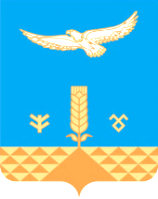 АДМИНИСТРАЦИЯСЕЛЬСКОГО ПОСЕЛЕНИЯФЕДОРОВСКИЙ СЕЛЬСОВЕТМУНИЦИПАЛЬНОГО РАЙОНА ХАЙБУЛЛИНСКИЙ РАЙОН РЕСПУБЛИКИ БАШКОРТОСТАНРегистрационный номер захороненияФ.И.О. умершегоВозраст умершегоДата смертиДата захороненияномер свидетельства о смерти из ЗАГСа и дата  выдачиКаким ЗАГСомвыдано свидетельствоФамилия землекопаномеручастка, сектораномер                              места      захоронения      Ф.И.О. и адрес ответственного за место захоронения 12345678910Регистрационный номер захоронения урны с прахомФ.И.О.умершегоВозраст умершегоДата смертиДата кремацииМесто кремацииДата захороненияНомер свидетельства о смерти из ЗАГСа и дата выдачи выдачи УчастокКаким ЗАГСомвыдано свидетельствономеручастка                    №              местазахорон                                   (ниши)Ф.И.О. и адрес ответственного за место захорония или нишу1234567891011№п/пФ.И.О.Дата кремацииКремационный номерПримечаниеРегистрационный номернадмогильного сооружения (надгробия)Ф.И.О.захороненногоДата установкиНомеручастка, сектораНомерместа захороненияМатериал и размеры надгробияДокумент изготовителя надгробияРазрешение на установку надгробия, Ф.И.О. и адрес ответственного за место захоронения, нишу12345678____________________________________________________________(наименование уполномоченного органа местного самоуправления    в сфере погребения и похоронного дела)УДОСТОВЕРЕНИЕ О РОДСТВЕННОМ ЗАХОРОНЕНИИ(название населенного пункта, где осуществлено захоронениеВыдано лицу, ответственному за место захоронение  ___________________________________________________________(фамилия, имя, отчество)О регистрации захоронения умершего  _______________________  _____________________________ регистрационный номер ______                 (фамилия, имя, отчество) Дата рождения _____________      Дата смерти_____________Дата захоронения______  на    _____________________  кладбище                                                      (наименование кладбища)   Участок (сектор)_______   Номер места захоронения   _______Размер земельного участка        ________________ Руководитель   уполномоченного органаместного самоуправления в сферепогребения и похоронного дела)_____________________ (фамилия и инициалы)МП                                                   (подпись)               Дата выдачи удостоверения «…..»…………….20___г.Зарегистрировано захоронение на свободном месте родственного (семейного, почетного, воинского) захоронения умершего __________________________________________________________                           (фамилия, имя, отчество)Дата рождения  _____________      Дата смерти_________________Дата захоронения____________   регистрационный номер ______Руководитель   уполномоченного органаместного самоуправления в сферепогребения и похоронного дела)_________________(фамилия и инициалы)МП                                                 (подпись)               Дата регистрации           «…..»…………….20___г.Зарегистрировано захоронение на свободном месте семейного  захоронения умершего __________________________________________________________                           (фамилия, имя, отчество)Дата рождения  _____________      Дата смерти_________________Дата захоронения____________   регистрационный номер ______Руководитель   уполномоченного органаместного самоуправления в сферепогребения и похоронного дела)________________ (фамилия и инициалы)МП                                                      (подпись)               Дата регистрации           «…..»…………….20___г.Зарегистрировано повторное захоронение в могилу умершего ___________________________________________________ (фамилия, имя, отчество)Дата рождения     ____________   Дата смерти         _____________Дата захоронения____________   Регистрационный номер ______Руководитель   уполномоченного органаместного самоуправления в сферепогребения и похоронного дела)_________________ (фамилия и инициалы)МП                                                       (подпись)               Дата регистрации           «…..»…………….20___г.Зарегистрировано захоронение урны с прахом ______________ ___________________________________________________________                 (фамилия, имя, отчество умершего)Дата рождения _____________      Дата смерти_________________Дата захоронения____________   регистрационный номер ______Руководитель   уполномоченного органаместного самоуправления в сферепогребения и похоронного дела)_________________ (фамилия и инициалы)                                                               (подпись)               МП                                                       Дата регистрации           «…..»…………….20___г.Надмогильное     сооружение     (надгробие)      установлено     и зарегистрировано       «……»…………….20___г_____________________________________________________ (описание материала надгробия, его размеры) _____________________________________________________Размеры надгробия  и  текст  надписи согласованы Регистрационный номер надгробия       __________Руководитель   уполномоченного органаместного самоуправления в сферепогребения и похоронного дела)_____________________ (фамилия и инициалы)МП                                                 (подпись)               Выполнен     дополнительный    текст    на    надгробии с регистрационным  номером  надгробия       __________Руководитель   уполномоченного органаместного самоуправления в сферепогребения и похоронного дела)_____________________ (фамилия и инициалы)МП                                                 (подпись)               Дата регистрации       «…..»…………….20___г.Выполнен     дополнительный    текст    на    надгробии с регистрационным  номером  надгробия       __________Руководитель   уполномоченного органаместного самоуправления в сферепогребения и похоронного дела)_____________________ (фамилия и инициалы)МП                                                 (подпись)               Дата регистрации       «…..»…………….20___г.Выполнен     дополнительный    текст    на    надгробии с регистрационным  номером  надгробия       __________Руководитель   уполномоченного органаместного самоуправления в сферепогребения и похоронного дела)_____________________ (фамилия и инициалы)МП                                                 (подпись)               Дата регистрации       «…..»…………….20___г.